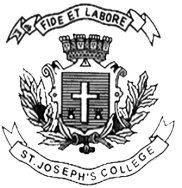 ST. JOSEPH’S COLLEGE (AUTONOMOUS), BANGALORE-27B.Com – II SEMESTERSEMESTER EXAMINATION: APRIL 2018BC 2215 : Principles of ManagementTime-  2 ½  hrs					Max Marks-70This paper contains twoprinted pages and four parts(For supplementary candidates)Do not write the register number on the question paperPlease attach the question paper along with the answer script.Section AI Answer any five of the following				(5 X 2 = 10marks)What is MBE?State Vroom’s Expectancy theory through a formula.What is the democratic style of leadership? Give an example for the same.Give the meaning of unity of commandState two reasons why companies should run their businesses ethicallyGive two examples of safety needs from an employees perspective with regards to a jobState the four Hawthorne Experiments.Section BII Answer any three of the following 			(3 x 5 = 15 marks)Write a note on McGregor’s Theory X and Theory YComment on the contribution of F.W Taylor to the study of Management.Analyse the Automobile Industry using Porter’s Five ForcesExplain the process of change managementWhat are the techniques of direction?Section CIII Answer any three of the following 			(3 x 10 = 30 marks)Explain the principles of sound organisationWhat are the benefits of ethical businesses practices to various stakeholders of a company? Discuss the factors that affect the ethical decision-making.What is control and what are the various control techniques?What are the qualities of good leaders? What are the different leadership stylesWrite a note on the hierarchy of plansBC-2215-B-16Section DIV Case Study						 (1 X 15 = 15 marks)18. The South Steel Company manufactures tin plated steel primarily for sale to canning companies. It employs about 5000 persons. The company applies modern scientific methods wherever possible. The personal department one such scientific methods in the selection of management trainees. A battery of tests was used to determine the interests, emotional stability, general intelligence and personality of candidates. The tests were applied by an agency which has an excellent reputation in preparing and analyzing tests. The company purchased the tests from the agency, gave them to the applicants, and returns them to the agency for grading and analysis. In addition to the tests, the personal director analyzed the data on the application forms. The applicant with the highest grade on the tests and with satisfactory application rating were selected for interviews with the personnel director. After the interviews, selections were done. By the end of the year, the company had hired 30 applicants by this method. Upon evaluation of these trainees, the company was surprised to find that 14 of them did not have the qualifications considered necessary for executive personnel. The total expenditure on these unqualified trainees amounted to approximately Rs. 26000. The personal department then took steps to evaluate the testing and hiring procedure. It found that the tests had been used successfully by other steel companies. It found no fault in the tests or in the administration. The personal director was undecided as to what to do. He referred the problem to the executive committee comprising eight departmental heads the Head of the Industrial Relations Department suggested that error was in the tests and that they should abandon them and set up another method for selecting management trainees. Questions: Identify the selection procedure used by South Steel.What are the shortcomings in the company’s hiring procedure?  On the basis of information given what actions should the company take to solve the problem of selection?  (5+5+5)************************************************